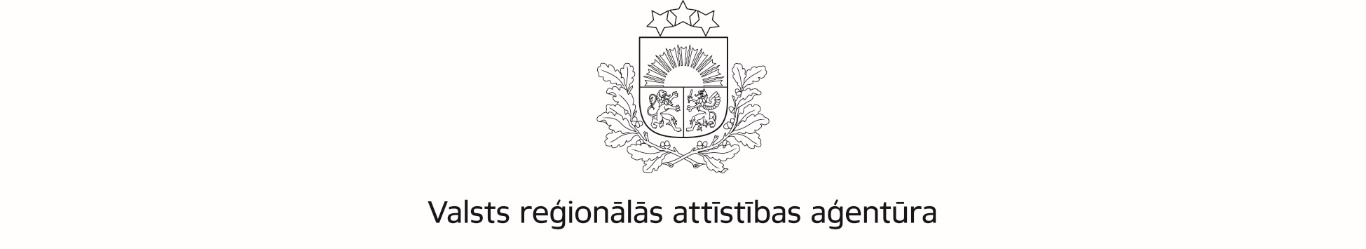 Latvijas valsts budžeta finansēta konkursa “Ģimenei draudzīgākā pašvaldība 2019”nolikumsKonkursa “Ģimenei draudzīgākā pašvaldība 2019” (turpmāk – Konkurss) mērķis ir noteikt Latvijas labākās pašvaldības, kas nodrošina lielāko atbalstu un daudzveidīgos un pieejamākos pakalpojumus ģimenēm ar bērniem. Konkursa ietvaros ar ģimeni ar bērniem tiek saprasta ģimene, kurā ir vismaz viens bērns vecumā līdz 18 gadiem vai pilngadīga persona, kas nav sasniegusi 24 gadu vecumu, ja tā iegūst vispārējo, profesionālo vai augstāko izglītību. Konkursu organizē Valsts reģionālās attīstības aģentūra (turpmāk – Aģentūra) sadarbībā ar Vides aizsardzības un reģionālās attīstības ministriju (turpmāk – VARAM). Vērtēšanas komisijas sastāvu apstiprina ar Aģentūras rīkojumu.3. Konkursa vērtēšanas komisija (turpmāk – Vērtēšanas komisija):Vērtēšanas komisiju veido septiņi balsstiesīgie Vērtēšanas komisijas locekļi – divi pārstāvji no VARAM, viens pārstāvis no Labklājības ministrijas, viens pārstāvis no Valsts Bērnu tiesību aizsardzības inspekcijas, viens pārstāvis no Izglītības un zinātnes ministrijas, viens pārstāvis no sadarbības platformas “Demogrāfisko lietu centrs” un viens pārstāvis no nodibinājuma “Fonds Mammām un Tētiem”; Vērtēšanas komisijas priekšsēdētājs ir VARAM ministra biroja pārstāvis; Vērtēšanas komisija ir lemtspējīga, ja sēdē piedalās vismaz četri no septiņiem komisijas locekļiem; Aģentūra nodrošina Konkursa sekretariāta funkciju.Konkursa dalībnieki ir 119 Latvijas pašvaldības. Konkursā tiek vērtētas visas pašvaldības, neatkarīgi no iesniegtās informācijas apjoma. Konkursa ietvaros vērtēšanas process norisinās saskaņā ar šo nolikumu.Konkursa uzvarētāji tiek noteikti piecu (5) plānošanas reģionu pašvaldību grupās:  Kurzemes plānošanas reģiona pašvaldības; Latgales plānošanas reģiona pašvaldības; Rīgas plānošanas reģiona pašvaldības; Vidzemes plānošanas reģiona pašvaldības; Zemgales plānošanas reģiona pašvaldības.Nolikuma 5. punktā minēto pašvaldību grupu ietvaros Konkursa Vērtēšanas komisija nosaka pašvaldību nominācijā “Ģimenei draudzīgākā pašvaldība Latvijā 2019”.Konkursa vērtēšanas process:Konkursam ir trīs kārtas.  Pirmajā kārtā Konkursa sekretariāts veic aprēķinus četrās daļās – administratīvie dati, dzimstības dati, iedzīvotāju balsojums par pašvaldību pakalpojumiem tīmekļvietnē www.vietagimenei.lv un pašvaldību līdzdalība konkursa informatīvajā kampaņā. Konkursa otrajai kārtai tiek virzītas piecas pašvaldības ar augstāko punktu skaitu katrā plānošanas reģiona pašvaldību grupā.  Konkursa otrā kārtā Vērtēšanas komisija klātienes sanāksmē vērtē pirmās kārtas rezultātā izvirzītās pašvaldības un izvirza trešajai kārtai divas (2) labāk novērtētās pašvaldības katrā pašvaldību grupā. Konkursa trešajā kārtā Vērtēšanas komisija klātienes vizītēs vērtē desmit (10) Latvijas labākās pašvaldības. Laureāti katrā grupā un papildus nominācijās tiek noteikti, pamatojoties uz Vērtēšanas komisijas lēmumu, kas tiek pieņemts ar klātesošo Vērtēšanas komisijas locekļu balsu vairākumu, atklāti balsojot. Konkursa pirmās kārtas ietvaros Konkursa sekretariāts sagatavo administratīvo datu tabulu jeb informāciju, kas tiek apkopota no publiski pieejamiem avotiem (Valsts kase u.tml.) un no pašvaldību sniegtās informācijas atbilstoši šī nolikuma 1. pielikumā noteiktajiem kritērijiem:  Konkursa sekretariāts atbilstoši Konkursa nolikuma 1. pielikumā noteiktajiem kritērijiem aprēķina katras pašvaldības rezultātus; atbilstoši katra kritērija (administratīvo datu, dzimstības datu, iedzīvotāju balsojuma) un pašvaldību līdzdalības konkursa informatīvajā kampaņā) skaitliskajam rezultātam, pašvaldības tiek sarindotas, sākot ar augstāko rādītāju; rezultāts katrā pašvaldību grupā tiek noteikts, summējot iegūtos rādītājus starp 9. punktā minētajiem kritērijiem; Konkursa sekretariātam ir tiesības Konkursa pašvaldībām lūgt papildu informāciju par 2019. gada izpildes budžetu uz 2019. gada 1. jūliju vai citu papildu informāciju.Konkursa pirmās kārtas rezultātu veido četras daļas (kritēriji) ar šādu svaru:administratīvo datu (Konkursa sekretariāta sagatavotie administratīvie dati un pašvaldību sniegtā informācija par plānoto atbalstu attiecīgiem pakalpojumiem ģimenēm ar bērniem 2019. gadā) vērtējums; ar svaru 0,6. Pašvaldības rezultāts administratīvo datu kritērijā tiek aprēķināts, dalot pašvaldības koeficientu summu ar grupas vidējo rādītāju, un sarindots, sākot ar lielāko katrā pašvaldību grupā. Aprēķinam tiek izmantota šā nolikuma 1. pielikumā noteiktā informācija:informācija, ko Konkursa sekretariātam iesniedz pašvaldības, t.sk. par noteiktas mērķa grupas (daudzbērnu ģimenes) atbalstam plānotajiem budžeta līdzekļiem;informācija, ko sagatavo Konkursa sekretariāts, pamatojoties uz publiski pieejamām datubāzēm – deklarēto iedzīvotāju skaits pašvaldībās 2019. gadā (Pilsonības un migrācijas lietu pārvaldes dati (turpmāk – PMLP)), pašvaldības pamatbudžeta izdevumu daļa, EUR 2019. gadā (Valsts kases dati);aprēķinam tiek izmantota šāda formula: (A/B) *100 / C, kur:  A – 2019. gadā plānotais atbalsta apmērs pakalpojumiem ģimenēm ar bērniem, EUR (kopējie izdevumi pašvaldības pamatbudžetā 2019. gadā),  B – 2019. gadā plānotie kopējie pašvaldības budžeta izdevumi, EUR,  C – vidējais rezultatīvais koeficients starp lielāko un mazāko vērtību pašvaldību grupā.dzimstības datu (Konkursa sekretariāta sagatavotie administratīvie dati par jaundzimušo skaitu uz 1000 iedzīvotājiem 2018. gadā, pamatojoties uz publiski pieejamām datubāzēm) vērtējums; ar svaru 0,1. Pašvaldības rezultāts dzimstības datu kritērijā tiek aprēķināts, dalot pašvaldības koeficientu ar grupas vidējo rādītāju un sarindots, sākot ar lielāko katrā pašvaldību grupā. Vērtēšanas komisija veic dzimstības datu aprēķinu, pamatojoties uz publiski pieejamā PMLP datubāzē norādīto informāciju.  iedzīvotāju balsojums par konkrētās pašvaldības sniegtajiem pakalpojumiem, ar svaru 0,2. Aprēķinam tiek izmantota šā nolikuma 2. pielikumā noteiktā informācija: lai noteiktu iedzīvotāju viedokli par pašvaldībām, notiek publiska balsošana Konkursa tīmekļvietnē www.vietagimenei.lv (provizoriski no 12. augusta līdz 15. septembrim);balsojumā Konkursa tīmekļvietnē www.vietagimenei.lv iedzīvotāji vērtē attiecīgās pašvaldības paveikto ģimeņu atbalsta jomā ar vērtējumu “apmierina” (ar vērtību 2), “daļēji apmierina” (ar vērtību 1), “neapmierina” vai “nav viedokļa” (ar vērtību 0), nepieciešamības gadījumā sniedzot komentāru. Vērtējumi tiek summēti un attiecināti pret pašvaldībā deklarēto iedzīvotāju skaitu uz 2019. gada 1. janvāri (PMLP dati). Pašvaldību līdzdalība konkursa informatīvajā kampaņā; ar svaru 0,1: Sekretariāta sagatavotais informatīvais materiāls (afiša PDF formātā un reklāmkarogs) par Konkursu vismaz piecas darba dienas pirms šī nolikuma 9.3. apakšpunktā minētā iedzīvotāja balsojuma atklāšanas tiek izsūtīts katrai pašvaldībai uz tās oficiālo un kontaktpersonu e-pasta adresēm;pašvaldības tiek aicinātas:informatīvos materiālus par Konkursu izplatīt (t.sk. izvietojot izdrukātos materiālus) pašvaldības un privātās pirmsskolas izglītības iestādēs, izglītības iestādēs u.c. ģimenēm ar bērniem publiski pieejās vietās; informatīvās kampaņas ietvaros pašvaldības tiek aicinātas par Konkursu publicēt materiālus sociālajos tīklos, informatīvajos izdevumos un citos pašvaldībām pieejamos materiālos vai izdevumos; lai novērtētu pašvaldības līdzdalību Konkursa informatīvajā kampaņā, Konkursa sekretariāts vērtē pašvaldību 9.4.1. apakšpunktā norādītajām aktivitātēm papildus veiktās aktivitātes Konkursa informatīvās kampaņas ietvaros; pēc Konkursa sekretariāta pieprasījuma pašvaldības ir aicinātas elektroniski uz Konkursa sekretariāta norādīto e-pasta adresi nosūtīt publicitātes materiālus, tā apliecinot aktīvu piedalīšanos Konkursa popularizēšanā. Ja pašvaldība būs nodrošinājusi 9.4.1. apakšpunktā norādītās aktivitātes, tai tiks piešķirti papildus punkti, administratīvo datu, dzimstības un iedzīvotāju balsojuma summai papildus piešķirot 5 % punktu vērtību. Ja pašvaldība būs nodrošinājusi papildus aktivitātes 9.4.1. apakšpunktā norādītajās aktivitātēs Konkursa informatīvās kampaņas ietvaros, piemēram, aktivitātes sociālajos tīklos un citi izdales materiāli, tai tiks piemērots papildus 10 %  punktu vērtējums.Konkursa otrajai kārtai tiek nominētas piecas (5) labākās pašvaldības katrā plānošanas reģionā (kopā 25 pašvaldības Latvijā), kuras vērtē Konkursa vērtēšanas komisija. Vērtēšanas komisija iepazīstas ar katras pašvaldības Konkursa 1. kārtas vērtēšanas rezultātiem, izvērtējot arī papildus sniegto informāciju par katras pašvaldības nodrošinātajiem pakalpojumiem ģimenēm ar bērniem (t.sk. informāciju par ārpusģimenes aprūpi – iestāžu (bērnu namu) un bērnu bāreņu skaits pašvaldībā, nodrošinājums ar dzīvokļiem (bērniem bāreņiem un ģimenēm), bāriņtiesu un sociālo dienestu darbs u.tml.), un balsojuma ietvaros iedzīvotāju sniegtiem komentāriem. Konkursa sekretariāts un Vērtēšanas komisija informācijas izvērtēšanai pašvaldībai var pieprasīt papildus informāciju. Trešajai kārtai tiek nominētas divas (2) pašvaldības katrā pašvaldību grupā ar augstāko punktu skaitu, kuras tiek noteiktas, Vērtēšanas komisijai balsojot (sniedzot individuālo vērtējumu saskaņā ar šā nolikuma 3. pielikumu) par katru pašvaldību grupu atsevišķi. Konkursa vērtēšanas 2. kārtā Vērtēšanas komisija kā ekspertus nepieciešamības gadījumā var pieaicināt plānošanas reģionu pārstāvjus. Konkursa trešajā kārtā Vērtēšanas komisija vismaz četru Vērtēšanas komisijas locekļu sastāvā klātienē apmeklē divas pašvaldības ar augstāko punktu skaitu katrā pašvaldību grupā pēc otrās kārtas rezultātiem. Katram Vērtēšanas komisijas loceklim (vai deleģētajam aizvietotājam) ir jāapmeklē visas vienas pašvaldību grupas pašvaldības (piemēram, visas Kurzemes plānošanas reģiona pašvaldības). Vismaz nedēļu pirms otrās kārtas vērtēšanas un pašvaldību apmeklēšanas Vērtēšanas komisijas locekļi saņem pilnu informāciju gan par laureātpašvaldībām, gan par programmas (Konkursa) kopējiem rezultātiem un rādītājiem;Vismaz piecas (5) darba dienas pirms pašvaldības apmeklējuma laureātpašvaldības un to  augstākā vadība (domes priekšsēdētājs) un kontaktpersona tiek informēta par Konkursa otrās kārtas rezultātiem, Vērtēšanas komisijas ierašanās laiku un pilnu komisijas sastāvu;Pašvaldība Vērtēšanas komisijas locekļu klātienes vizītē nodrošina prezentāciju ar pamatojumu, kāpēc attiecīgā pašvaldība ir ģimenei draudzīgākā;Pašvaldība Vērtēšanas komisijas locekļu klātienes vizītē nodrošina vismaz vienas ģimenei draudzīgas vietas/ objekta apskati vai piedalīšanos ģimeņu pasākumā;Ja iespējams, pašvaldība nodrošina Vērtēšanas komisijas vizīti kādas izglītības iestādes ēdnīcā (ēdināšanas vietā), lai Vērtēšanas komisija varētu pārliecināties par ēdināšanas kvalitāti un piedāvājumu;Vērtēšanas komisijas locekļi sniedz individuālu vērtējumu saskaņā ar šī nolikuma 4. pielikumu;Vērtēšanas komisijai 2. kārtas vērtēšanā, kā arī klātienes vizītēs ir tiesības pieaicināt ekspertus – no nevalstiskajām organizācijām, valsts iestādēm vai citām darbā ģimenēm ar bērniem saistītajam institūcijām;Konkursa sekretariāts no Vērtēšanas komisijas locekļu individuālā vērtējuma aprēķina vidējo vērtējumu katrai pašvaldībai;Par uzvarētāju katrā pašvaldību grupā tiek noteikta tā pašvaldība, kurai trešajā kārtā ir augstākais vidējais vērtējums; Par ģimenei draudzīgāko pašvaldību Latvijā tiek noteikta tā pašvaldība, kurai no piecu pašvaldību grupu labākajām pašvaldībām ir augstākais Vērtēšanas komisijas vērtējums;Vienāda punktu skaita gadījumā noteicošais ir Vērtēšanas komisijas priekšsēdētāja viedoklis. Nominācijas un balvas:katrā no nolikuma 5. punktā noteiktajām pašvaldību grupām nosaka nomināciju “Ģimenei draudzīgākā pašvaldība 2019” – naudas balva 15 000,00 EUR apmērā katrai pašvaldībai;atbilstoši nolikuma 6. punktā noteiktajam nosaka nomināciju “Ģimenei draudzīgākā pašvaldība Latvijā 2019” – naudas balva 25 000,00 EUR apmērā;Vērtēšanas komisija nosaka papildu nominācijas (kopā papildu nomināciju balvu fonds 15 000 EUR). Lēmums tiek pieņemts, pamatojoties uz klātesošo Vērtēšanas komisijas locekļu balsu vairākumu, atklāti balsojot.Piešķirtā naudas balva jāizmanto ģimenēm ar bērniem atbalsta pasākumu un pakalpojumu nodrošināšanai vai vides veidošanai 2020. gadā (t.sk. infrastruktūras attīstībai ģimenēm ar bērniem vajadzībām).Viena pašvaldība var saņemt balvas vairākās nominācijās. Oficiālā Konkursa tīmekļvietne ir www.vietagimenei.lv, kur atsevišķā sadaļā ir pieejama aktuālā informācija par Konkursa norisi.Direktors			                                                                     A.UndzēnsPielikums Nr. 1konkursa “Ģimenei draudzīgākā pašvaldība 2019” nolikumamKonkursa “Ģimenei draudzīgākā pašvaldība 2019” pirmās kārtas administratīvie vērtēšanas kritēriji Administratīvie dati tiek apkopoti par 2019. gaduPielikums Nr. 2konkursa “Ģimenei draudzīgākā pašvaldība 2019” nolikumamKonkursa “Ģimenei draudzīgākā pašvaldība 2019” pirmās kārtas vērtēšanas kritēriji Direktors			                                                                     A.UndzēnsPielikums Nr. 3konkursa “Ģimenei draudzīgākā pašvaldība 2019” nolikumamKonkursa “Ģimenei draudzīgākā pašvaldība 2019”  otrās kārtas vērtēšana* 1 – zemākais vērtējums grupā, 3 – vidējais vērtējums grupā, 5 – augstākais vērtējums grupā.** sniegtā vērtējuma pamatojums (jāaizpilda obligāti atbilstoši Vērtēšanas komisijas locekļa kompetencei), norādot, kas pašvaldību izceļ konkrētajā grupā. Direktors			                                                                     A.UndzēnsPielikums Nr. 4konkursa “Ģimenei draudzīgākā pašvaldība 2019” nolikumamKonkursa “Ģimenei draudzīgākā pašvaldība 2019” trešās kārtas vērtēšana* 1 – zemākais vērtējums grupā, 2 – augstākais vērtējums grupā.** sniegtā vērtējuma pamatojums (jāaizpilda obligāti atbilstoši Vērtēšanas komisijas locekļa kompetencei), norādot, kas pašvaldību izceļ konkrētajā grupā. Direktors			                                                                     A.Undzēns2019. gadā plānotie pašvaldības budžeta izdevumi, EUR (B)Daudzbērnu ģimeņu skaits pašvaldībā (trīs un vairāk bērnu līdz 24 gadu vecumam (ja mācās), tajā skaitā audžubērni, adoptētie un aizbildnībā esošie) uz 01.01.2019. Daudzbērnu ģimeņu skaits Daudzbērnu ģimeņu skaits uz 1000 iedzīvotājiemBērnu (līdz 18 gadu vecumam ieskaitot) skaits pašvaldībā uz 01.01.2019. Bērnu skaits Bērnu skaits uz 1000 iedzīvotājiemNr.p.k.2019. gadā plānotais atbalsta apmērs, EUR (kopējie izdevumi pašvaldības pamatbudžetā 2019. gadā) (A)Nr.p.k.2019. gadā plānotais atbalsta apmērs, EUR (kopējie izdevumi pašvaldības pamatbudžetā 2019. gadā) (A)1. ATBALSTS ĢIMENES PIEAUGUMAM1.1.Bērna piedzimšanas pabalsts2. ĒDINĀŠANA IZGLĪTĪBAS IESTĀDĒS2.1.Atbalsts bērnu ēdināšanai pirmsskolas izglītības iestādēs (t.sk. privātās pirmsskolas izglītības iestādes, ja attiecināms)2.2.Atbalsts bērnu ēdināšanai izglītības iestādēs (t.sk., ja skolēns izglītības programmu apgūst citā pašvaldībā)3. IZGLĪTĪBAS NODROŠINĀŠANA3.1.Pašvaldības līdzfinansējums privāto pirmsskolas izglītības iestāžu pakalpojuma saņemšanai 1,5-4 gadus veciem bērniem3.2.Pašvaldības līdzfinansējums privāto pirmsskolas izglītības iestāžu pakalpojuma saņemšanai 5-6 gadus veciem bērniem3.3.Pašvaldības līdzfinansējums bērnu uzraudzības pakalpojumu sniedzējiem (norādīt atbalsta apmēru sertificētu aukļu pakalpojumam)3.4. Transporta nodrošināšana pašvaldībā (t.sk. nokļūšanai izglītības iestādēs, interešu izglītības un profesionālās izglītības iestādēs, atbalsts bērnu nogādāšanai uz pirmsskolas izglītības iestādi)3.5.Pabalsts individuālo mācību līdzekļu iegādei, ko izmaksā vecākiem3.6.Pabalsts pirmklasniekam 4. INTEREŠU IZGLĪTĪBA UN CITS ATBALSTS4.1.Līdzfinansējums interešu izglītībai (ārpusskolas interešu izglītība pašvaldībā deklarētajiem bērniem, kurai atbalstu daļēji vai pilnībā nodrošina pašvaldība, t.sk. ārpus pašvaldības nodrošinātā interešu izglītība)4.2.Līdzfinansējums profesionālās ievirzes izglītībai (mākslas, sporta un/ vai mūzikas skolas pašvaldībā deklarētajiem bērniem, kurai atbalstu daļēji vai pilnībā nodrošina pašvaldība)4.3.Līdzfinansējums bērnu dalībai vasaras nometnēs (lūdzam norādīt summu, kas attiecināma uz tiešajām bērna dalības izmaksām)5. PAPILDUS PAKALPOJUMI ĢIMENĒM AR BĒRNIEM5.1.Pašvaldības nodrošinātais brīvprātīgo iniciatīvu pabalsts svētkos naudā un natūrā (piemēram, svētku paciņas un dāvanu kartes Ziemassvētkos)5.2.Pašvaldības nodrošinātas stipendijas skolēniem un studentiem5.3.Atbalsts izglītības kursiem ģimenēm (pašvaldības apmaksāti (daļēji apmaksāti) un/ vai organizēti kursi (piemēram, sociālais dienests))5.4.Atbalsts skolēnu nodarbinātības veicināšanai vasarā (pašvaldību organizētas darba vietas un/ vai sadarbība ar Nodarbinātības valsts aģentūru; tiešās izmaksas, kas saistītas ar skolēnu nodarbinātību vasarā)5.5. Sadarbība ar nevalstiskajām organizācijām (NVO), kas pašvaldībā strādā ar ģimenēm ar bērniem, kurām pašvaldība sniedz finansiālu atbalstu5.6. Papildus pakalpojumu nodrošināšana ģimenēm ar bērniem (ja ir vairāki pakalpojumi, tad summas ir jāizdala katrai vienībai atsevišķi)6. INFRASTRUKTŪRA6.1.Ieguldījumi publiski pieejamos bērnu rotaļu un sporta laukumos (norādīt plānotos izdevumus 2019. gadā, ko plānots izlietot pašvaldības bērnu rotaļu un sporta laukumu uzturēšanai, izveidei vai renovācijai, bet ne būvniecībai)6.2.Ieguldījumi publiski pieejamos bērnu rotaļu un sporta laukumos (norādīt plānotos izdevumus 2019. gadā, ko plānots izlietot pašvaldības bērnu rotaļu un sporta laukumu būvniecībai)6.3.Pašvaldības pirmsskolas izglītības iestāžu uzturēšanas izdevumi (izņemot jaunu pirmsskolas izglītības iestāžu būvniecības izdevumi)6.4.Pašvaldības pirmsskolas izglītības iestāžu un citu objektu būvniecības izdevumi (saistīti ar ģimenēm ar bērniem)Iedzīvotāju balsojums par konkrētās pašvaldības sniegtajiem pakalpojumiem; ar svaru 0,2Iedzīvotāju balsojums par konkrētās pašvaldības sniegtajiem pakalpojumiem; ar svaru 0,2Aprēķins:Vērtējums “apmierina”/ deklarēto iedzīvotāju skaits pašvaldībā Vērtējums “daļēji apmierina”/ deklarēto iedzīvotāju skaits pašvaldībāVērtējums “neapmierina” vai “nav viedokļa”/ deklarēto iedzīvotāju skaits pašvaldībā *Vērtējums “apmierina”, “daļēji apmierina”, “neapmierina”*Deklarēto iedzīvotāju skaits pašvaldībā uz 2019. gada 1. janvāri.Vērtējums tiek sniegts visās 1. pielikumā esošajās sadaļās: 1. Atbalsts ģimenes pieaugumam;2. Ēdināšana izglītības iestādēs;3. Izglītības nodrošināšana pirmsskolas un vispārējās izglītības iestādēs4.  Interešu izglītība un cits atbalsts;5. Papildus pakalpojumi ģimenēm ar bērniem;6.  Infrastruktūra;7.  Atbalsts daudzbērnu ģimenēm;8. Vērtējums par pašvaldību kopumā – vai ir ģimenei draudzīga un pašvaldības darbs ir pietiekams ģimeņu labklājības sekmēšanai (t.sk. vai pašvaldība efektīvi informē iedzīvotājus par tās nodrošināto atbalstu ģimenēm).Anketā par respondentu tiek jautāts – deklarētā dzīves vieta (novads), vecuma grupa (no – līdz) un vai ģimenē ir bērni. Anketā ir piedāvāta iespēja sniegt komentāru par attiecīgo vērtējumuPašvaldību grupasPašvaldība grupāVērtējums no 1 līdz 5*Komentāri, pamatojumsKurzemes plānošanas reģiona pašvaldību grupaPašvaldība1Pašvaldība2Pašvaldība3Pašvaldība4Pašvaldība5Latgales plānošanas reģiona pašvaldību grupaPašvaldība1Pašvaldība2Pašvaldība3Pašvaldība4Pašvaldība5Rīgas plānošanas reģiona pašvaldību grupaPašvaldība1Pašvaldība2Pašvaldība3Pašvaldība4Pašvaldība5Vidzemes plānošanas reģiona pašvaldību grupa Pašvaldība1Pašvaldība2Pašvaldība3Pašvaldība4Pašvaldība5Zemgales plānošanas reģiona pašvaldību grupaPašvaldība1Pašvaldība2Pašvaldība3Pašvaldība4Pašvaldība5Pašvaldību grupasPašvaldība grupāVērtējums no 1 līdz 2*Komentāri, pamatojumsKurzemes plānošanas reģiona pašvaldību grupaPašvaldība1Kurzemes plānošanas reģiona pašvaldību grupaPašvaldība2Latgales plānošanas reģiona pašvaldību grupaPašvaldība1Latgales plānošanas reģiona pašvaldību grupaPašvaldība2Rīgas plānošanas reģiona pašvaldību grupaPašvaldība1Rīgas plānošanas reģiona pašvaldību grupaPašvaldība2Vidzemes plānošanas reģiona pašvaldību grupa Pašvaldība1Vidzemes plānošanas reģiona pašvaldību grupa Pašvaldība2Zemgales plānošanas reģiona pašvaldību grupaPašvaldība1Zemgales plānošanas reģiona pašvaldību grupaPašvaldība2